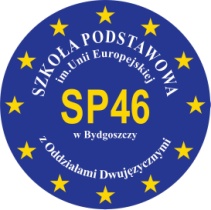 WNIOSEK Zgłaszam dziecko…………………………………………………………………………………………………imię i nazwisko dziecka..............................................................................PESELdo klasy dwujęzycznej w Szkole Podstawowej nr 46 im. Unii Europejskiej w Bydgoszczy        w roku szkolnym 2020/2021Jednocześnie potwierdzam udział dziecka w sprawdzianie kompetencji językowych, który odbędzie się w terminie wyznaczonym przez szkołę.                                      	DANE DZIECKAData i miejsce urodzenia ………………………………………………………………………..Adres zamieszkania ……………………………………………………………………………..	DANE RODZICATelefon kontaktowy……………………………………………………………………………..Adres email ……………………………………………………………………………………Niniejszym oświadczam, że wyrażam zgodę na przetwarzania danych osobowych zawartych w niniejszym formularzu,                      w celu realizacji procesu rekrutacji do klasy dwujęzycznej.Bydgoszcz, dn.   ……………….	                            .....................................................		                                                               								(podpis rodzica/opiekuna prawnego)Termin składania wniosku  do dnia 20 maja 2020r. pocztą na adres: ul. Kombatantów 2 85-329 Bydgoszcz lub  pocztą elektroniczną: sp46.bydgoszcz@gmail.comZgodnie z art.13 ust. 1 i 2 oraz art.7 ust. 3 Rozporządzenia Parlamentu Europejskiego i Rady (EU) 2016/679 z dnia 27 kwietnia 2016 roku w sprawie ochrony osób fizycznych w związku z przetwarzaniem ich danych osobowych i w sprawie swobodnego przepływu takich danych oraz uchylenia dyrektywy 95/46/WE (Ogólne Rozporządzenie o Ochronie Danych Osobowych) – zwane dalej RODO, zostałam/em poinformowana/y, że: Administratorem danych osobowych jest Szkoła Podstawowa nr 46 im. Unii Europejskiej
z Oddziałami i Dwujęzycznymi reprezentowana przez dyrektora Elżbietę Śmigielską.  Z Administratorem Danych można  skontaktować się telefonując pod numer: 52 361 03 22 lub wysyłając pisemną korespondencję na adres: ul. Kombatantów 2 85-329 Bydgoszcz lub sp46.bydgoszcz@gmail.comW sprawach związanych z ochroną danych osobowych można  kontaktować się 
z Inspektorem Ochrony Danych dostępnym pod adresem e-mail iod@um.bydgoszcz.pl, Dane przetwarzane są w celu przeprowadzenia rekrutacji do SP46.Dane osobowe przetwarzane są wyłącznie w zakresie związanym z realizacją powyższych celów. Odbiorcą danych mogą być pracownicy Szkoły Podstawowej nr 46 oraz podmioty upoważnione na mocy prawa.Administrator nie przekazuje danych osobowych do państwa trzeciego ani do organizacji międzynarodowych.Dane osobowe będą przechowywane do momentu zakończenia procesu rekrutacyjnego.Ma Pani/Pan prawo żądać od Administratora dostępu do danych dziecka, ich sprostowania, zaktualizowania, a także prawo przenoszenia danych. Zasady udostępnienia dokumentacji  zostały określone przez przepisy polskiego prawa.W związku z przetwarzaniem danych osobowych przez Administratora przysługuje Pani/Panu prawo wniesienia skargi do Prezesa UODO.Dane osobowe nie będą podlegać zautomatyzowanemu podejmowaniu decyzji, w tym profilowaniu..........................................                                         .......................................                    data                                                                                       podpis 